REQUERIMENTO Nº 170/2018Requer informações acerca de cronograma para poda de árvores em área pública, plantadas às margens do Córrego Mollon, no bairro São Joaquim.Senhor Presidente,Senhores Vereadores, CONSIDERANDO que este vereador vem sendo procurado desde o início do mandato por munícipes que requerem que este vereador verifique o motivo do Poder Executivo Municipal demorar muito para promover serviços de poda das árvores plantadas em área pública da Avenida Porto Ferreira e Avenida Rafard, margeando o Córrego Mollon, no bairro São Joaquim.CONSIDERANDO que há casos registrados nas últimas semanas de árvores caídas e galhos, devido a temporais, vindo a causar transtornos aos moradores e riscos de acidentes físicos e materiais;CONSIDERANDO que até mesmo há árvores caídas dentro do córrego, podendo vir a causar elevação do córrego e consequentemente alagamentos e enchentes;CONSIDERANDO por fim, que é preciso que haja uma força tarefa para realizar a poda de todas essas árvores de grande porte com copa cheia que estão plantadas às margens do Córrego Mollon, no bairro São Joaquim, para evitar danos futuros;REQUEIRO que, nos termos do Art. 10, Inciso X, da Lei Orgânica do município de Santa Bárbara d’Oeste, combinado com o Art. 63, Inciso IX, do mesmo diploma legal, seja oficiado o Excelentíssimo Senhor Prefeito Municipal para que encaminhe a esta Casa de Leis as seguintes informações: 1º) Há cronograma para poda das árvores plantadas às Margens do Córrego Mollon, no bairro São Joaquim? Qual previsão de execução dos serviços?2º) Caso negativo a resposta do item 1º, quais motivos levam a Prefeitura Municipal a não proceder os serviços?3º) Qual foi a data da última força tarefa de poda das referidas árvores às margens do Córrego Mollon, no bairro São Joaquim?4º) Há circular interna ou relatórios da Defesa Civil ou outro setor da Prefeitura apontando a necessidade da realização dos serviços de poda das árvores plantadas as margens do Córrego Mollon, no bairro São Joaquim? De quanto é datado este relatório ou circular interna? 5º) Há impedindo legal de algum órgão ambiental ou correlato impedindo que os referidos serviços sejam feitos? Caso positivo, encaminhar cópia da documentação para ciência deste vereador;6º) Outras informações que julgarem por necessárias;Plenário “Dr. Tancredo Neves”, em 30 de janeiro de 2018.JESUS VENDEDOR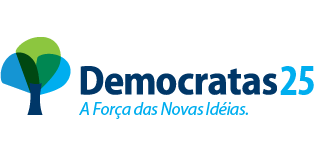 -Vereador / Vice Presidente-